	R5905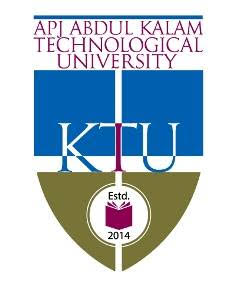 Scheme of Valuation(Scheme of evaluation (marks in brackets) and answers of problems/key)Scheme of Valuation(Scheme of evaluation (marks in brackets) and answers of problems/key)Scheme of Valuation(Scheme of evaluation (marks in brackets) and answers of problems/key)Scheme of Valuation(Scheme of evaluation (marks in brackets) and answers of problems/key)Scheme of Valuation(Scheme of evaluation (marks in brackets) and answers of problems/key)Scheme of Valuation(Scheme of evaluation (marks in brackets) and answers of problems/key)APJ ABDUL KALAM TECHNOLOGICAL UNIVERSITYV SEMESTER B.TECH DEGREE EXAMINATION, DECEMBER 2018APJ ABDUL KALAM TECHNOLOGICAL UNIVERSITYV SEMESTER B.TECH DEGREE EXAMINATION, DECEMBER 2018APJ ABDUL KALAM TECHNOLOGICAL UNIVERSITYV SEMESTER B.TECH DEGREE EXAMINATION, DECEMBER 2018APJ ABDUL KALAM TECHNOLOGICAL UNIVERSITYV SEMESTER B.TECH DEGREE EXAMINATION, DECEMBER 2018APJ ABDUL KALAM TECHNOLOGICAL UNIVERSITYV SEMESTER B.TECH DEGREE EXAMINATION, DECEMBER 2018APJ ABDUL KALAM TECHNOLOGICAL UNIVERSITYV SEMESTER B.TECH DEGREE EXAMINATION, DECEMBER 2018Course Code: CS309Course Code: CS309Course Code: CS309Course Code: CS309Course Code: CS309Course Code: CS309Course Name: GRAPH THEORY AND COMBINATORICSCourse Name: GRAPH THEORY AND COMBINATORICSCourse Name: GRAPH THEORY AND COMBINATORICSCourse Name: GRAPH THEORY AND COMBINATORICSCourse Name: GRAPH THEORY AND COMBINATORICSCourse Name: GRAPH THEORY AND COMBINATORICSMax. Marks: 100Max. Marks: 100Max. Marks: 100Duration: 3 HoursDuration: 3 HoursPART APART APART APART APART APART AAnswer all questions, each carries3 marks.Answer all questions, each carries3 marks.Answer all questions, each carries3 marks.Marks1Proof- vertices of odd degree in a graph is always even -Proof- vertices of odd degree in a graph is always even -Proof- vertices of odd degree in a graph is always even -(3)2Proof- 1.5+1.5Proof- 1.5+1.5Proof- 1.5+1.5(3)3Difference- 2 markExample for each – 0.5*2=1Difference- 2 markExample for each – 0.5*2=1Difference- 2 markExample for each – 0.5*2=1(3)4Dirac’s theorem- 1.5 marksApplicability:Dirac’s condition is not satisfied in the given graph but the graph is having a Hamiltonian circuit - 1.5 marksDirac’s theorem- 1.5 marksApplicability:Dirac’s condition is not satisfied in the given graph but the graph is having a Hamiltonian circuit - 1.5 marksDirac’s theorem- 1.5 marksApplicability:Dirac’s condition is not satisfied in the given graph but the graph is having a Hamiltonian circuit - 1.5 marks(3)PART BPART BPART BPART BPART BPART BAnswer any two full questions, each carries9 marks.Answer any two full questions, each carries9 marks.Answer any two full questions, each carries9 marks.Answer any two full questions, each carries9 marks.Answer any two full questions, each carries9 marks.Answer any two full questions, each carries9 marks.5a)Isomorphism – Def- 2 marksThe given graphs are isomorphic +  its proof – 1+2 marksIsomorphism – Def- 2 marksThe given graphs are isomorphic +  its proof – 1+2 marksIsomorphism – Def- 2 marksThe given graphs are isomorphic +  its proof – 1+2 marks(5)b)i) n(n-1)/2 = 55 edges   -2 marksii) (n-1)/2= 5 edge-disjoint Hamiltonian circuits – 2 marksi) n(n-1)/2 = 55 edges   -2 marksii) (n-1)/2= 5 edge-disjoint Hamiltonian circuits – 2 marksi) n(n-1)/2 = 55 edges   -2 marksii) (n-1)/2= 5 edge-disjoint Hamiltonian circuits – 2 marks(4)6a)Proof –iff (both directions) – 3+3 marksProof –iff (both directions) – 3+3 marksProof –iff (both directions) – 3+3 marks(6)b)Sum of degrees of all vertices = 37*7=259Number of edges = 259/2= 129.5 , this is not an integerSuch an arrangement is not possible   - 3marks Sum of degrees of all vertices = 37*7=259Number of edges = 259/2= 129.5 , this is not an integerSuch an arrangement is not possible   - 3marks Sum of degrees of all vertices = 37*7=259Number of edges = 259/2= 129.5 , this is not an integerSuch an arrangement is not possible   - 3marks (3)7a)Any 2 – 1mark *2 Any 2 – 1mark *2 Any 2 – 1mark *2 (3)b)Name of graph- Complete graph of three or more vertices -1 markDefinition of Hamiltoninan  circuit with an example– 2 marksDraw a graph that has a Hamiltonian path but does not have a Hamiltonian circuit – 1 markName of graph- Complete graph of three or more vertices -1 markDefinition of Hamiltoninan  circuit with an example– 2 marksDraw a graph that has a Hamiltonian path but does not have a Hamiltonian circuit – 1 markName of graph- Complete graph of three or more vertices -1 markDefinition of Hamiltoninan  circuit with an example– 2 marksDraw a graph that has a Hamiltonian path but does not have a Hamiltonian circuit – 1 mark(3)c)Proof – 3 marksProof – 3 marksProof – 3 marks(3)PART CPART CPART CPART CPART CPART CAnswer all questions, each carries3 marks.Answer all questions, each carries3 marks.Answer all questions, each carries3 marks.Answer all questions, each carries3 marks.Answer all questions, each carries3 marks.Answer all questions, each carries3 marks.8show that distance satisfies all the three conditions of a metric:
nonnegativity, symmetry, triangle inequality-  3 marksshow that distance satisfies all the three conditions of a metric:
nonnegativity, symmetry, triangle inequality-  3 marksshow that distance satisfies all the three conditions of a metric:
nonnegativity, symmetry, triangle inequality-  3 marks(3)9i)  eccentricity and center –finding – 2 marksii)nn-2, 5048 number of labelled trees possible – 1 marki)  eccentricity and center –finding – 2 marksii)nn-2, 5048 number of labelled trees possible – 1 marki)  eccentricity and center –finding – 2 marksii)nn-2, 5048 number of labelled trees possible – 1 mark(3)10simplest non-planar graphs – Kuratowski’s first and second graphs – draw it-1 marks  ,   Properties – 2 markssimplest non-planar graphs – Kuratowski’s first and second graphs – draw it-1 marks  ,   Properties – 2 markssimplest non-planar graphs – Kuratowski’s first and second graphs – draw it-1 marks  ,   Properties – 2 marks(3)11Condition: Hint- There is a 1 to 1 correspondence between the edges in G1 and edges in G2 such that a set of edges in G1 forms a circuit iff the corresponding set in G2 forms a cut set – 1 markProof- 2 marks Condition: Hint- There is a 1 to 1 correspondence between the edges in G1 and edges in G2 such that a set of edges in G1 forms a circuit iff the corresponding set in G2 forms a cut set – 1 markProof- 2 marks Condition: Hint- There is a 1 to 1 correspondence between the edges in G1 and edges in G2 such that a set of edges in G1 forms a circuit iff the corresponding set in G2 forms a cut set – 1 markProof- 2 marks (3)PART DPART DPART DPART DPART DPART DAnswer any two full questions, each carries9 marks.Answer any two full questions, each carries9 marks.Answer any two full questions, each carries9 marks.Answer any two full questions, each carries9 marks.Answer any two full questions, each carries9 marks.Answer any two full questions, each carries9 marks.12a)Construction of dual- 2 marksProperties- 4 marksConstruction of dual- 2 marksProperties- 4 marksConstruction of dual- 2 marksProperties- 4 marks(6)b)Rooted tree with example -3 marksRooted tree with example -3 marksRooted tree with example -3 marks(3)13a)Rank = n-1 ,nullity = e-n+1 so number of vertices =7, number of edges = rank+ nullity= 14  (1+1 marks)Rank = n-1 ,nullity = e-n+1 so number of vertices =7, number of edges = rank+ nullity= 14  (1+1 marks)Rank = n-1 ,nullity = e-n+1 so number of vertices =7, number of edges = rank+ nullity= 14  (1+1 marks)(2)b)Proof- 4 marksProof- 4 marksProof- 4 marks(4)c)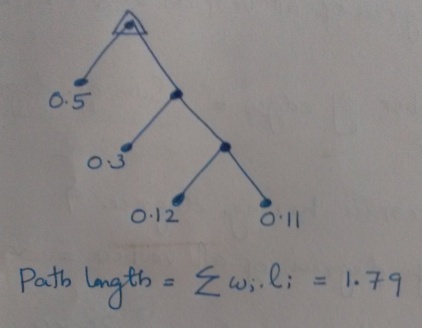 binarytree with minimum weighted path length.binarytree with minimum weighted path length.binarytree with minimum weighted path length.(3)14a)Definition + eg- 2 marks Application – identifying vulnerable or week network areas  - 2 marks Definition + eg- 2 marks Application – identifying vulnerable or week network areas  - 2 marks Definition + eg- 2 marks Application – identifying vulnerable or week network areas  - 2 marks (4)b)Spanning tree-Definition.- 1 marksProof- 4 marks Spanning tree-Definition.- 1 marksProof- 4 marks Spanning tree-Definition.- 1 marksProof- 4 marks (5)PART EPART EPART EPART EPART EPART EAnswer any four full questions, each carries10 marks.Answer any four full questions, each carries10 marks.Answer any four full questions, each carries10 marks.Answer any four full questions, each carries10 marks.Answer any four full questions, each carries10 marks.Answer any four full questions, each carries10 marks.15a)flow chart of spanning tree algorithm including conditions flow chart of spanning tree algorithm including conditions flow chart of spanning tree algorithm including conditions (6)b)Cut set matrix construction-4 marksCut set matrix construction-4 marksCut set matrix construction-4 marks(4)16a)flowchart of connectedness and components algorithmflowchart of connectedness and components algorithmflowchart of connectedness and components algorithm(6)b)Def-adjacency matrix – 2marksGraph construction – 4 marksDef-adjacency matrix – 2marksGraph construction – 4 marksDef-adjacency matrix – 2marksGraph construction – 4 marks(4)17a)Explain- 2+ 2 marksExplain- 2+ 2 marksExplain- 2+ 2 marks(4)b)Proof- 6 marksProof- 6 marksProof- 6 marks(6)18a)Algorithm- 5 marksShortest path between a-z = a-c-b-d-zPath length= 2+1+5+6=14      (5 marks)Algorithm- 5 marksShortest path between a-z = a-c-b-d-zPath length= 2+1+5+6=14      (5 marks)Algorithm- 5 marksShortest path between a-z = a-c-b-d-zPath length= 2+1+5+6=14      (5 marks)(6)b)Proof – 4 marks (Idea: Consider i-th row in A and j-th row in B. If i-th vertex is in j-th circuit, dot product is 0, else dot product will be 1+1=0(mod2) )Proof – 4 marks (Idea: Consider i-th row in A and j-th row in B. If i-th vertex is in j-th circuit, dot product is 0, else dot product will be 1+1=0(mod2) )Proof – 4 marks (Idea: Consider i-th row in A and j-th row in B. If i-th vertex is in j-th circuit, dot product is 0, else dot product will be 1+1=0(mod2) )(4)19a)Def- cut-set matrix- 2 marksAny 4 properties -3 marksDef- cut-set matrix- 2 marksAny 4 properties -3 marksDef- cut-set matrix- 2 marksAny 4 properties -3 marks(5)b)Spanning tree edges: (d—f),(a—b),(b—f),(d—e),(d—c) , path length= 9Note: other set of edges with same path length is possibleSpanning tree edges: (d—f),(a—b),(b—f),(d—e),(d—c) , path length= 9Note: other set of edges with same path length is possibleSpanning tree edges: (d—f),(a—b),(b—f),(d—e),(d—c) , path length= 9Note: other set of edges with same path length is possible(5)20a)Proof-5 marksProof-5 marksProof-5 marks(5)b) Explain- 2 marksExample- 2 marksSame storage- 1 markExplain- 2 marksExample- 2 marksSame storage- 1 markExplain- 2 marksExample- 2 marksSame storage- 1 mark(5)************************